7th Grade - Unit 01What is a Rational Number?  A Rational Number is ANY number that can be written in fraction form.  Rational Numbers include all Natural Numbers, Whole Numbers, Integers, as well as Fractions, Decimals, and Percents.For example Natural Numbers, Whole Numbers, and Integers can be written in Fraction Form by placing a “1” in the denominator. 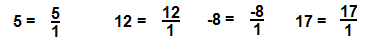 Fractions are already in Fraction Form…Decimals can be written in Fraction Form by writing the Number in the Numerator, and the Place Value in the Denominator.For example,     0.67 is the same as   67     since the place value of the last digit is in                                                             100the 100ths place.Practice:  How would you write the following decimals as fractions?  Hint:  Look at the place value of the last digit in the number..38			.3			.03			.25			1.45      Percents:  The word Percent comes from “per cent” or “for every hundred” so Percents can easily be written as fractions by placing the number over 100.   For example,       52% can be converted to a fraction by placing  52    in the numerator								     and     100   in the denominatorPractice:  How would you write the following percents as fractions?25%		37%		20%		75%